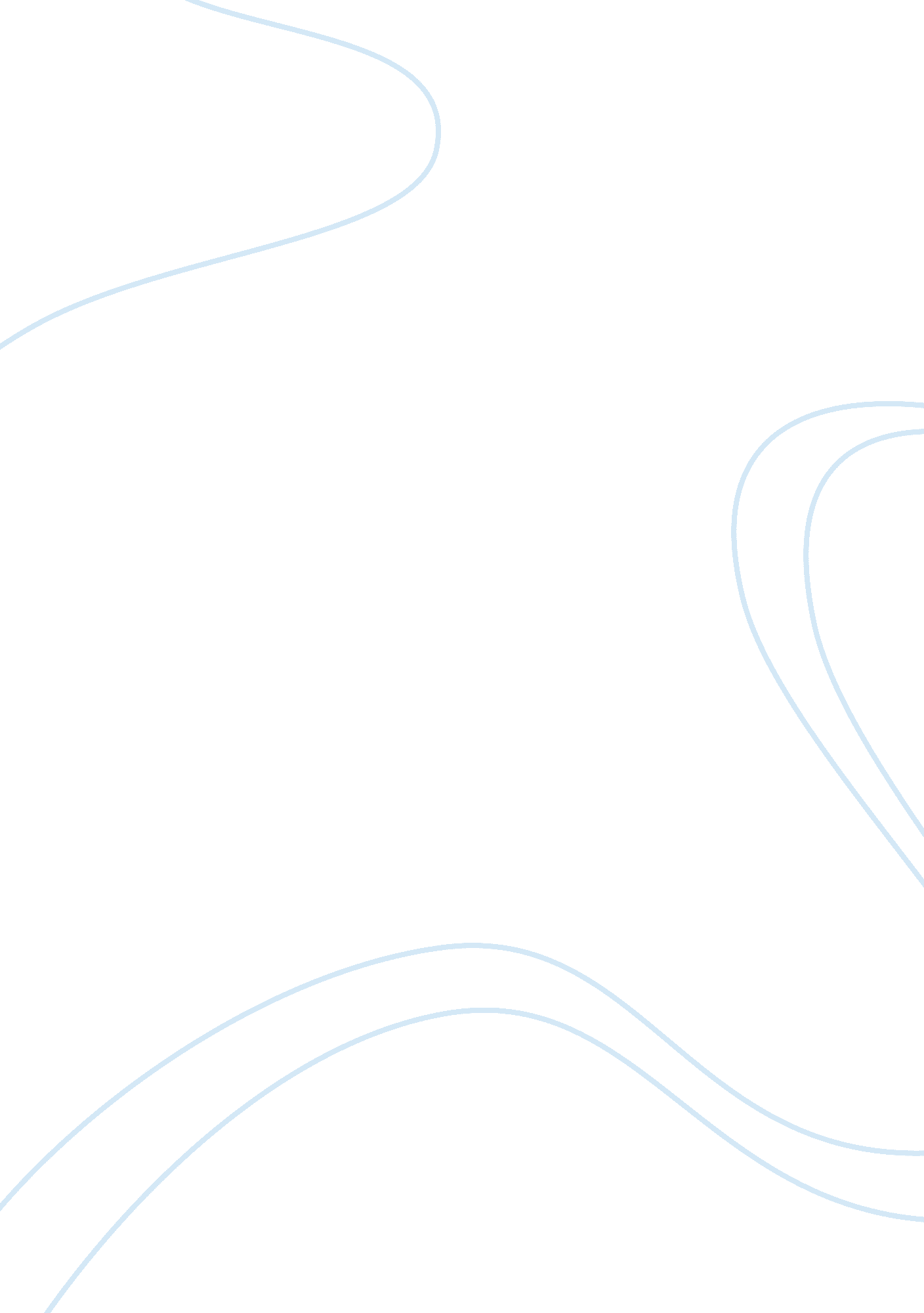 Professional portfolio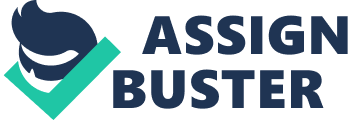 Professional Portfolio: This paper analyzes the importance of evaluation to in the nursing fraternity. This evaluation suggest ways in which a teacher can be able to determine whether what the learners have put forward is worth in terms of expectations and intent. In return, a learner knows his/her performance in reference to specification being carried out. 
A teacher is a qualified individual who sees what can be accomplished and what can not be accomplished. She recognizes that vulnerabilities appear in many forms and is capable of seeing beyond the exteriors of the learners. Learning is an active process, which requires patience, dedication and confidence. Teaching nursing student involves evaluation, which can serve a number of services such as providing relevant data for decision making, diagnosing problems and improving the learning outcomes. Ambitious students enter into a learning process with the willingness of being evaluated so as to give them a guarantee of how they are fairing in their career. In the same way, good teachers should be capable of putting forward the methods, which they intend to use throughout the evaluation process. 
I am an evaluator; I take this as one of the many methods of scrutinizing learners in this practice. Essentially, I give a learning setting of a classroom with a topic of administering oral medication to patients. Its main purpose is to encourage critical thinking and excellent communication between learners and the patients. This also ensures that learners develop cordial relationship with patients’ staff and instructors. 
Moreover, I evaluate the learners through oral presentation. Oral presentation entails learners being able to communicate to patients properly at all times. This contributes in building confidence and demonstrating their oral communication skills. In fact, every learner is expected to give a presentation on how to administer to patients and monitor the changes that are present in patients pertaining to their diseases. Further, the learners should be in a position to give explanation of what should be done in case patients do not respond positively to the prior medical dosage. 
I am a dedicated nursing educator. I am aware that nursing is a sturdy job. This means that I must portray an infinite dedication that should be imitated by the learners. I demonstrate this by evaluating the ability of the learners while he/she is recommending proper oral dosages that are forwarded to me in writing. In the writings, learners are expected to describe the procedures that ought to be followed during the administration of oral medication. For example, I ask students ‘ What is the main consideration in Oral presentation?’ and “ How does a nurse follow medication of the patients?’ I have also put into consideration the fact that I am dealing with different learners who respond to learning differently. The main objective is to ensure that the learners are able to identify the various possible methods of administering oral medication to patients, and the various methods that can assist in precisely regulating the dosage that is to be administered to patients in the course of oral medication. 
I anticipate that the learners should take personal responsibility for their education through goals setting in the learning process particularly the evaluation process, which helps them receive feedback on their progression and makes suggestions for improvement. This way, the learner creates meaningful and logical representation in the knowledge that they have gained in class into practical aspect. These are the most essential skills that they need for long term deals in the future. 
References: 
Billings, D., & Kowalski, K. (2005). “ Learning portfolios”. The Journal of Continuing Education in Nursing, 36(4), 149–150. (ProQuest Nursing Journals database). 
Ironside, P. Et Al,. (2005). Students Voices: Listening To Their Experiences in Practice Education. Journal of Nursing Education, 44 (2), 49–52. 
Oermann H. M. & Heinrich K. (2005). Strategies for teaching, assessment, and program planning. New York, N. Y.: Springer. 